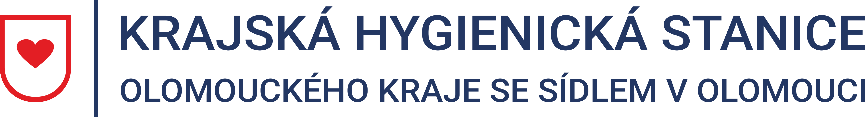 Tisková zpráva9. 12. 2022Aktuální epidemiologická situace v Olomouckém krajiVe 49. kalendářním týdnu byl Krajskou hygienickou stanicí Olomouckého kraje se sídlem v Olomouci (KHS) zaznamenán nárůst celkové nemocnosti akutních respiračních infekcí včetně chřipky o 20,7 % oproti předcházejícímu týdnu. Celková nemocnost (ARI) činila 1 863 nahlášených případů onemocnění na 100 000 obyvatel, přičemž nejvyšší nemocnost byla hlášena v okrese Prostějov (2 761), nejnižší v okrese Jeseník (1 256). Nejvyšší hodnoty jsou zaznamenány ve věkové skupině 0-5 let, nejnižší pak ve věkové skupině 65+. V porovnání s předešlým týdnem byl zaznamenán také nárůst relevantní nemocnosti u onemocnění s klinickým obrazem chřipky (ILI, influenza–like illness), která KHS hlásí vybraní praktičtí lékaři napříč krajem. Celková nemocnost ILI v Olomouckém kraji činí 86 případů onemocnění na 100 000 obyvatel, tj. o 68,6 % více proti minulému týdnu. Závažný případ chřipkového onemocnění s nutností hospitalizace není v současné chvíli v Olomouckém kraji registrován.V týdnu od 2. 12. do 8. 12. 2022 eviduje KHS 345 osob s pozitivním výsledkem testu na přítomnost nového koronaviru SARS-CoV-2, což je oproti předchozímu týdnu o 33 % více (230). Nejvyšší záchyt je v okrese Olomouc (126), následuje Přerov (84), Prostějov (72), Šumperk (48), a Jeseník (15). Nejvíce nemocných se momentálně nachází mezi dospělými v produktivním věku (45–54 let). KHS i nadále apeluje na osobní odpovědnost každého občana při dodržování základních hygienických pravidel jako je důkladné mytí rukou mýdlem a vodou či řádné zakrývání nosu a úst kapesníkem při kašlání. Každý, kdo se necítí dobře, by měl omezit své kontakty a zůstat doma, a tím zabránit případnému šíření nemoci. Mgr. Markéta Koutná, Ph.D., tisková mluvčí, telefon 585 719 244, e-mail: media@khsolc.cz